1. Writing and City Life2. Changing Cultural Tradition 3. The Industrial Revolution 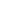 XI HISTORY RE EXAM SYLLABUSXI HISTORY RE EXAM SYLLABUSXI HISTORY RE EXAM SYLLABUS